Pöttinger: Perfekcyjna jakość koszenia Nowoczesne kosiarki z szerokiej oferty Pöttinger zapewniają przez najwyższej klasy jakość cięcia oraz perfekcyjne kopiowanie nierówności terenu, wysoką jakość paszy i duże zbiory. Szczegółowe rozwiązania konstrukcyjne i sposób działania tych maszyn, w istotny sposób przyczyniają się do wzrostu jakości paszy. Swój wkład w to ma również sprawdzona i ceniona belka nożowa, serce kosiarek dyskowych. Belka została skonstruowana i jest w całości produkowana w głównej fabryce w Grieskirchen (Austria),  „Quality made in Austria“.Jakość z AustriiBelka kosząca Pöttinger przekonuje swoją płaską i wąską budową. Belka wysokości 4 cm zapewnia optymalny przepływ masy. Szerokość belki wynosząca zaledwie 28 cm pozwala na możliwie najlepsze kopiowanie ukształtowania terenu i dzięki temu pierwszorzędną jakość cięcia. Spawana konstrukcja zapewnia belce wytrzymałość i gwarantuje jej stuprocentową szczelność. Dzięki temu olej z przekładni nie wycieka i przekładnia pracuje przez wiele lat. Dyski koszące są napędzane przez prawie równej wielkości duże koła zębate (44 i 35 zębów). Dzięki temu zawsze trzy zęby są aktywne, co gwarantuje najmniejsze obciążenie i największą niezawodność pracy. Specjalnie szlifowana górna warstwa kół zębatych zapewnia spokojną pracę.Najlepsza pasza i czysty obraz polaSpłaszczona przednia część belki pozwala na przepływ ziemi pod spodem, oddzielając ją od pokosu. Skrobak zapobiega gromadzeniu się zabrudzeń na górnej powierzchni belki. Spłaszczona powierzchnia stożków wspomaga przepływ masy. Zoptymalizowany zakres pokrycia torów pracy noży gwarantuje czysty i regularny pokos. Ostrza poruszają się w niewielkim odstępie od górnej krawędzi belki i przeciwostrza. To gwarantuje uzyskanie najwyższej jakości paszy, nawet przy niekorzystnych warunkach pracy, jak wilgoć, czy duża ilość zanieczyszczeń. Belki koszące Pöttinger są bardzo przyjazne w konserwowaniu. Dzięki systemowi szybkiej wymiany ostrzy, wymiana nożyków jest dziecinnie prosta: przy pomocy klucza do wymiany noży wystarczy tylko podważyć sprężysty zacisk i wymienić nóż. Pöttinger stosuje najwyższe standardy w produkcji swoich maszyn. Sprawne działanie i absolutna niezawodność mają najwyższy priorytet - i to już od wielu lat, od momentu wyprodukowania pierwszej sieczkarni, aż po dzisiejsze kosiarki. Podgląd zdjęć:Szanujemy przeszłość - patrzymy w przyszłość. 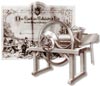 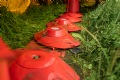 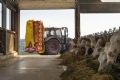 Produkcja pierwszej sieczkarni rozpoczęła historię firmyBelka kosząca zapewnia największą precyzjęSprawdzona i ceniona belka koszącahttps://www.poettinger.at/de_at/Newsroom/Pressebild/363https://www.poettinger.at/de_at/Newsroom/Pressebild/4736https://www.poettinger.at/de_at/Newsroom/Pressebild/4570